Муниципальное образование «Рыбаловское сельское поселение»АДМИНИСТРАЦИЯРЫБАЛОВСКОГО СЕЛЬСКОГО ПОСЕЛЕНИЯс. Рыбалово______________________________________________________________________________Информационное сообщение            Администрация Рыбаловского сельского поселения сообщает о возможности приобретения земельных участков из земель сельскохозяйственного назначения (разрешенный вид пользования-садоводство), расположенных в садовом товариществе «Экран», находящихся в собственности Муниципального образования «Рыбаловское сельское поселение». Данное садовое товарищество расположено в кадастровом квартале 70:14:0135018. Перечень имеющихся земельных участков перечислен ниже.            Получить более подробную информацию о земельных участках можно по адресу: Томский район, с. Рыбалово, ул. Коммунистическая, 7 и по телефону 8 (3822) 91-92-18.с.т. «Экран»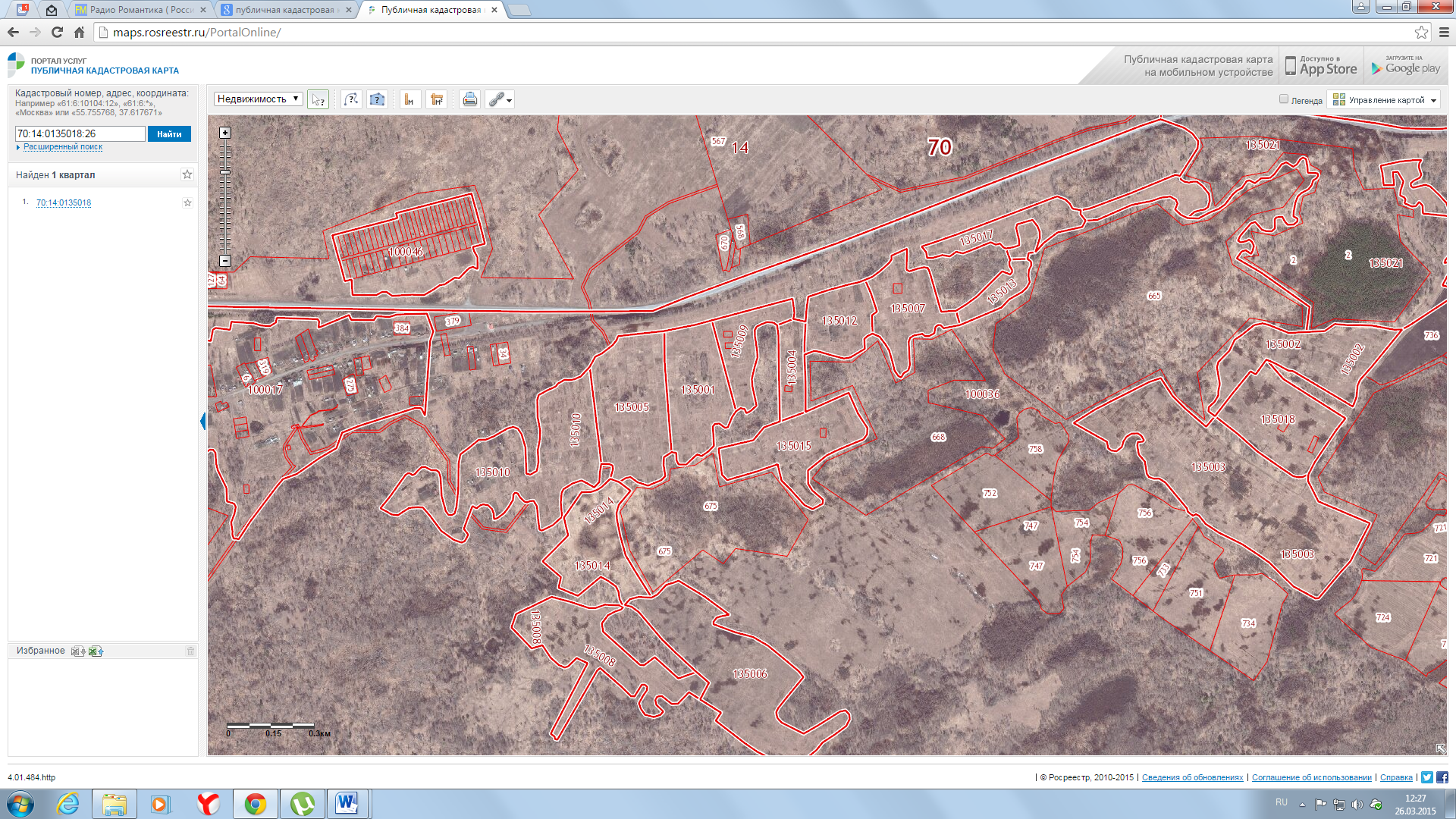 с.т. «Экран»с.т. «Экран»с.т. «Экран»с.т. «Экран»Томская обл., Томский район,Окр.д.Чернышевка, с.т. «Экран»уч. № 21000 кв.мсадоводство70:14:0135018:13Томская обл., Томский район,Окр.д.Чернышевка, с.т. «Экран»уч. № 31000 кв.мсадоводство70:14:0135018:21Томская обл., Томский район,Окр.д.Чернышевка, с.т. «Экран»уч. № 81000 кв.мсадоводство70:14:0135018:69Томская обл., Томский район,Окр.д.Чернышевка, с.т. «Экран»уч. № 121000 кв.мсадоводство70:14:0135018:6Томская обл., Томский район,Окр.д.Чернышевка, с.т. «Экран»уч. № 161000 кв.мсадоводство70:14:0135018:9Томская обл., Томский район,Окр.д.Чернышевка, с.т. «Экран»уч. № 181000 кв.мсадоводство70:14:0135018:11Томская обл., Томский район,Окр.д.Чернышевка, с.т. «Экран»уч. № 191000 кв.мсадоводство70:14:0135018:12Томская обл., Томский район,Окр.д.Чернышевка, с.т. «Экран»уч. № 261000 кв.мсадоводство70:14:0135018:17Томская обл., Томский район,Окр.д.Чернышевка, с.т. «Экран»уч. № 271000 кв.мсадоводство70:14:0135018:18Томская обл., Томский район,Окр.д.Чернышевка, с.т. «Экран»уч. № 311000 кв.мсадоводство70:14:0135018:23Томская обл., Томский район,Окр.д.Чернышевка, с.т. «Экран»уч. № 351000 кв.мсадоводство70:14:0135018:26Томская обл., Томский район,Окр.д.Чернышевка, с.т. «Экран»уч. № 441000 кв.мсадоводство70:14:0135018:35Томская обл., Томский район,Окр.д.Чернышевка, с.т. «Экран»уч. № 47500 кв.мсадоводство70:14:0135018:38Томская обл., Томский район,Окр.д.Чернышевка, с.т. «Экран»уч. № 491000 кв.мсадоводство70:14:0135018:40Томская обл., Томский район,Окр.д.Чернышевка, с.т. «Экран»уч. № 511000 кв.мсадоводство70:14:0135018:43Томская обл., Томский район,Окр.д.Чернышевка, с.т. «Экран»уч. № 521000 кв.мсадоводство70:14:0135018:1Томская обл., Томский район,Окр.д.Чернышевка, с.т. «Экран»уч. № 541000 кв.мсадоводство70:14:0135018:46Томская обл., Томский район,Окр.д.Чернышевка, с.т. «Экран»уч. № 551000кв.мсадоводство70:14:0135018:47Томская обл., Томский район,Окр.д.Чернышевка, с.т. «Экран»уч. № 591000 кв.мсадоводство70:14:0135018:49Томская обл., Томский район,Окр.д.Чернышевка, с.т. «Экран»уч. № 611000 кв.мсадоводство70:14:0135018:52Томская обл., Томский район,Окр.д.Чернышевка, с.т. «Экран»уч. № 621000 кв.мсадоводство70:14:0135018:53Томская обл., Томский район,Окр.д.Чернышевка, с.т. «Экран»уч. № 641000 кв.мсадоводство70:14:0135018:55Томская обл., Томский район,Окр.д.Чернышевка, с.т. «Экран»уч. № 651000 кв.мсадоводство70:14:0135018:56Томская обл., Томский район,Окр.д.Чернышевка, с.т. «Экран»уч. № 67987 кв.мсадоводство70:14:0135018:58Томская обл., Томский район,Окр.д.Чернышевка, с.т. «Экран»уч. № 711000 кв.мсадоводство70:14:0135018:61Томская обл., Томский район,Окр.д.Чернышевка, с.т. «Экран»уч. № 721000 кв.мсадоводство70:14:0135018:62Томская обл., Томский район,Окр.д.Чернышевка, с.т. «Экран»уч. № 731000 кв.мсадоводство70:14:0135018:63Томская обл., Томский район,Окр.д.Чернышевка, с.т. «Экран»уч. № 761000 кв.мсадоводство70:14:0135018:66Томская обл., Томский район,Окр.д.Чернышевка, с.т. «Экран»уч. № 821000 кв.мсадоводство70:14:0135018:72Томская обл., Томский район,Окр.д.Чернышевка, с.т. «Экран»уч. № 921000 кв.мсадоводство70:14:0135018:82Томская обл., Томский район,Окр.д.Чернышевка, с.т. «Экран»уч. № 931048 кв.мсадоводство70:14:0135018:83Томская обл., Томский район,Окр.д.Чернышевка, с.т. «Экран»уч. № 951000 кв.мсадоводство70:14:0135018:85  Томская обл., Томский район,Окр.д.Чернышевка, с.т. «Экран»уч. № 241000 кв.мсадоводство70:14:0135018:15